PREDSEDA NÁRODNEJ RADY SLOVENSKEJ REPUBLIKY Číslo: CRD-590/2018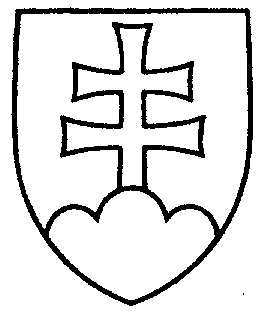 953                                  ROZHODNUTIEPREDSEDU NÁRODNEJ RADY SLOVENSKEJ REPUBLIKYz 22. marca 2018k  prerokovaniu nastúpenia náhradníkov na zaniknutý mandát poslanca a neuplatňované  mandáty poslancov Národnej rady Slovenskej republiky      V nadväznosti na moje rozhodnutia č. 944 zo 16. marca 2018 k zániku mandátu poslanca Národnej rady Slovenskej republiky a rozhodnutia z 22. marca 2018 č. 950 k vyhláseniu o vzdaní sa práva nastúpenia náhradníkov na zaniknutý a neuplatňovaný mandát poslanca Národnej rady Slovenskej republiky a č. 951 o vyhlásení nastúpenia náhradníkov na zaniknutý mandát poslanca a neuplatňovaný mandát poslanca Národnej rady Slovenskej republiky
a  č. 952 o neuplatňovaní mandátu poslancov Národnej rady Slovenskej republiky,
o vyhlásení nastúpenia náhradníkov na neuplatňované mandáty poslancov Národnej rady Slovenskej republiky a o uplatňovaní mandátu poslancov Národnej rady Slovenskej republiky      ž i a d a m      v súlade s § 57 ods. 1 písm. g) zákona Národnej rady Slovenskej republiky 
č. 350/1996 Z. z. o rokovacom poriadku Národnej rady Slovenskej republiky v znení neskorších predpisov       Mandátový a imunitný výbor Národnej rady Slovenskej republiky, abypreskúmal dodržanie podmienok nastúpenia náhradníkov podľa § 71 ods. 1 a 4 zákona č. 180/2014 Z. z. o podmienkach výkonu volebného práva a o zmene a doplnení niektorých zákonov v znení neskorších predpisov, podal Národnej rade Slovenskej republiky informáciu o nastúpení náhradníkov na zaniknutý mandát poslanca a neuplatňované mandáty poslancov Národnej rady Slovenskej republiky spolu so svojím návrhom.Andrej   D a n k o   v. r.